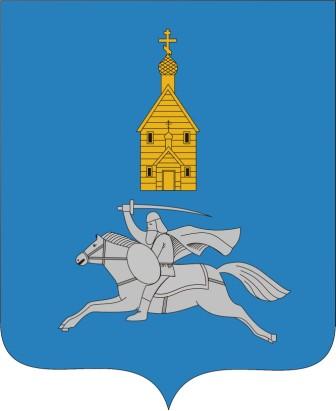  АДМИНИСТРАЦИЯ ИЛЬИНСКОГО МУНИЦИПАЛЬНОГО РАЙОНА                                                                  ИВАНОВСКОЙ ОБЛАСТИПОСТАНОВЛЕНИЕот 28.11.2022 года  № 340п. Ильинское-Хованское    «Об утверждении платы за услуги МУП РМПО ЖКХ Ильинского муниципального района »      В соответствии с Федеральным законом от 6 октября 2003г. № 131-ФЗ «Об общих принципах  организации  местного самоуправления в Российской Федерации», со статьей 30 Устава Ильинского муниципального района, решением Совета Ильинского муниципального района от 16 ноября 2011г. №103 «Об утверждении порядка рассмотрения и установления цен (тарифов) на услуги (товары) муниципальных предприятий, учреждений и организаций на территории Ильинского муниципального района», а также на основании ходатайства  МУП РМПО ЖКХ Ильинского муниципального района и расчетом себестоимости предоставляемых услуг физическим и юридическим лицам, администрация Ильинского муниципального района п о с т а н о в л я е т: 1.Утвердить с 01.01.2023 года размер платы по видам услуг МУП РМПО ЖКХ Ильинского муниципального района (прилагается).2.Отменить постановление администрации Ильинского муниципального района от 16.06.2022 года № 166 «Об утверждении платы за услуги МУП РМПО ЖКХ Ильинского муниципального района »3.Настоящее постановление вступает в силу с момента  подписания и распространяется на правоотношения возникшие  с 01.01.2023г.4.Контроль за исполнением настоящего постановления возложить на заместителя главы администрации Ильинского муниципального района, начальника отдела экономики и муниципального хозяйства Ефремова С.М.       Глава  Ильинского       муниципального района:                                           С.И.Васютинский                                                                                                               Приложение                                                                                                                                                                                                                                                                    к постановлению администрации                                                                                   Ильинского муниципального района                                                                                                   от 28.11.2022 года  №  340              Размер платы по видам услуг МУП  РМПО ЖКХ               Ильинского муниципального района               Вид услуг Размер платы(руб. коп.)1.За 1 час помывки в бане:     - взрослый билет                                                                 - детский билет (до 6 лет)                                                  - по пенсионному удостоверению                                За 1 час помывки в душевой кабине:    - взрослый билет    - детский билет ( до 6 лет)    - по пенсионному удостоверению165,00  85,00 133,00267,00133,00213,002. Сбор за место торговли на рынке     (одно торговое место не более 5 кв. м.)300,003. Услуги туалета15,004. Услуги примерочной15,005. Тариф за 1 (один) час работы УАЗ-2203691067,00